National Honor Society Returning Member VerificationFor returning NHS members,	Please write your UC GPA below and check the box if applicable. List all NHS-approved activities you participated in last year. Attach your official transcript and have your guidance counselor sign this form to verify its accuracy. The completed application is due by Tuesday October 9th , turned in to Mr. Tickler in Room 530.  UC GPA: ________	 					No “U” in Citizenship: 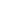 NHS ActivitiesMember Name: ________________________		Counselor Signature: _____________________________________________________________________________________________________________________________________________________________________________________________________________________________________________________________________